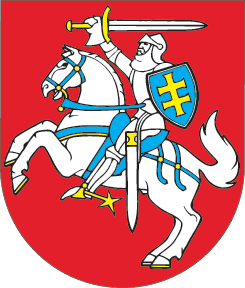 LIETUVOS RESPUBLIKOSGERIAMOJO VANDENS TIEKIMO IR NUOTEKŲ TVARKYMO ĮSTATYMO 
NR. X-764 37 STRAIPSNIO PAKEITIMOĮSTATYMAS2015 m. lapkričio 26 d. Nr. XII-2093Vilnius1 straipsnis. 37 straipsnio pakeitimasPakeisti 37 straipsnį ir jį išdėstyti taip:„37 straipsnis. Vartotojų ar abonentų ir geriamojo vandens tiekėjų ir nuotekų tvarkytojų ginčų sprendimas ne teismo tvarka. Abonentų ir vartotojų skundų nagrinėjimas1. Iš sutartinių santykių kylančius vartotojo ar abonento ir geriamojo vandens tiekėjo ir nuotekų tvarkytojo ginčus dėl geriamojo vandens tiekimo ir nuotekų tvarkymo paslaugų kainų, paviršinių nuotekų tvarkymo paslaugų kainų, nuotekų transportavimo paslaugų kainų, laikino atjungimo nuo (prijungimo prie) geriamojo vandens tiekimo tinklų paslaugų kainų ir jų taikymo ne teismo tvarka sprendžia Valstybinė kainų ir energetikos kontrolės komisija. Kitus vartotojo ir geriamojo vandens tiekėjo ir nuotekų tvarkytojo ginčus ne teismo tvarka sprendžia Valstybinė vartotojų teisių apsaugos tarnyba. Vartotojas taip pat turi teisę kreiptis tiesiogiai į teismą. Vartotojas, manantis, kad geriamojo vandens tiekėjas ir nuotekų tvarkytojas pažeidė jo teises ar teisėtus interesus, pirmiausia privalo raštu kreiptis į geriamojo vandens tiekėją ir nuotekų tvarkytoją ir nurodyti savo reikalavimus. 2. Vartotojų ir geriamojo vandens tiekėjų ir nuotekų tvarkytojų ginčai sprendžiami ne teismo tvarka pagal Lietuvos Respublikos vartotojų teisių apsaugos įstatymą.3. Abonentų ir vartotojų skundus nagrinėja šios institucijos:1) Valstybinė maisto ir veterinarijos tarnyba – abonentų ir vartotojų skundus dėl abonentams ir vartotojams tiekiamo geriamojo vandens saugos ir kokybės reikalavimų nesilaikymo;2) Valstybinė vartotojų teisių apsaugos tarnyba – vartotojų skundus dėl geriamojo vandens tiekimo ir (arba) nuotekų tvarkymo sutarčių nesąžiningų sąlygų taikymo, geriamojo vandens apskaitos, vandentiekio avarijų, geriamojo vandens tiekimo nutraukimo, sustabdymo ar ribojimo ir sąskaitų pateikimo;3) savivaldybių institucijos – abonentų ir vartotojų skundus dėl geriamojo vandens išgavimo, tiekimo, paviršinių nuotekų tvarkymo ir nuotekų tvarkymo paslaugų teikimo organizavimo ir koordinavimo, geriamojo vandens tiekimo ir nuotekų tvarkymo infrastruktūros objektų, būtinų viešajam geriamojo vandens tiekimui ir (arba) nuotekų tvarkymui, perdavimo ar naudojimo šiame įstatyme nurodytais būdais organizavimo.4. Skundai nagrinėjami Lietuvos Respublikos viešojo administravimo įstatyme nustatyta tvarka.“2 straipsnis. Įstatymo įsigaliojimas ir taikymas1. Šis įstatymas įsigalioja 2016 m. sausio 1 d.2. Iki 2015 m. gruodžio 31 d. pradėti nagrinėti vartotojo ar abonento ir geriamojo vandens tiekėjo ir nuotekų tvarkytojo ginčai, taip pat abonentų ir vartotojų skundai baigiami nagrinėti ir sprendimai dėl jų priimami ir vykdomi vadovaujantis iki 2015 m. gruodžio 31 d. galiojusių teisės aktų nuostatomis.Skelbiu šį Lietuvos Respublikos Seimo priimtą įstatymą.Respublikos Prezidentė	Dalia Grybauskaitė